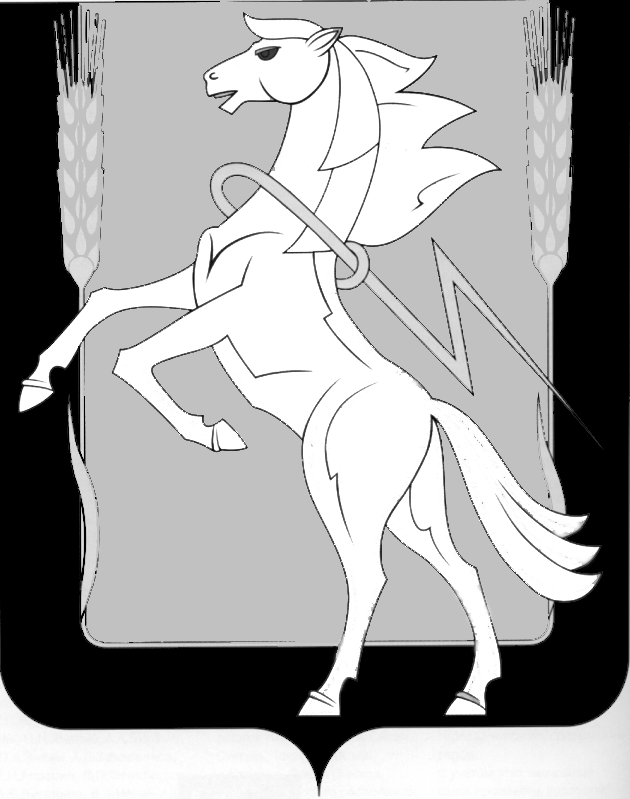 СОБРАНИЕ ДЕПУТАТОВ СОСНОВСКОГОМУНИЦИПАЛЬНОГО РАЙОНАШЕСТОГО СОЗЫВАРЕШЕНИЕОт « 20 » октября 2021 года № 201О внесении изменений в Порядок
предоставления	иных	межбюджетныхтрансфертов из бюджета Сосновского муниципального района бюджетам сельских поселений входящих в состав Сосновского муниципального района, утвержденный Решением Собрания депутатов Сосновского муниципального района от 17.06.2020г. №736В соответствии со статьями 9, 142, 142.4 Бюджетного кодекса Российской Федерации, статьей 65 Федерального закона от 06.10.2003г. № 131-ФЗ «Об общих принципах организации местного самоуправления в Российской Федерации», Законом Челябинской области от 30.09.2008г. № 314-30 «О межбюджетных отношениях в Челябинской области», Уставом Сосновского муниципального района, Собрание депутатов Сосновского муниципального района шестого созыва РЕШАЕТ:1. Внести в Порядок предоставления иных межбюджетных трансфертов из бюджета Сосновского муниципального района бюджетам сельских поселений, входящих в состав Сосновского муниципального района следующие изменения:абзац 1 пункта 26 раздела 3 после слов «между Финансовым
управлением Администрации Сосновского муниципального района»
дополнить словами «или Администрацией Сосновского муниципального
района»;абзац 1 пункта 33 раздела 4 после слов «между Финансовым
управлением Администрации Сосновского муниципального района»
дополнить словами «или Администрацией Сосновского муниципального
района».2. Направить настоящее Решение Главе Сосновского муниципального района для подписания и опубликования.3. Опубликовать настоящее Решение в информационном бюллетене «Сосновская Нива» и разместить на сайте органов местного самоуправления Сосновского муниципального района в сети Интернет www.chelsosna.ru.5.   Настоящее Решение   вступает   в   силу   со   дня   его   официального опубликования и распространяет свое действие на правоотношения с 1 сентября 2021 года.Глава Сосновского                                        Председатель Собраниямуниципального района                                 депутатов Сосновского                                                                                муниципального района
	Е. Г. Ваганов                                __________ Г. М. Шихалева